Biraban Public School P&CUniform Shop Order Form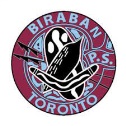 Child’s Name: _____________________________   Class: ____________________________Phone: ____________________________                 Payment method: ___________________Payment methods- Bank transfer/card (square) in person. NO CASH ACCEPTEDUniform shop Bank details: - Newcastle Permanent Building SocietyBSB – 650 000 Account Number – 552517008 Reference – Child’s nameEmail- birabanuniform@outlook.com ItemCostSizeQuantityTotalGaberdine Skort$20A Line Skirt (Sport Skort)$16Dress Polo Shirt$27Boys Grey Cargo Shorts$20Sports Polo Shirt$17Werekata Waiyilaa TowolongMaroon Shorts$18Cap $11Bucket Hat$11Wide Brim Hat$13Trackpants$21Fleecy Jacket$27Wet Weather Jacket$40Jumper  $17Amount Total